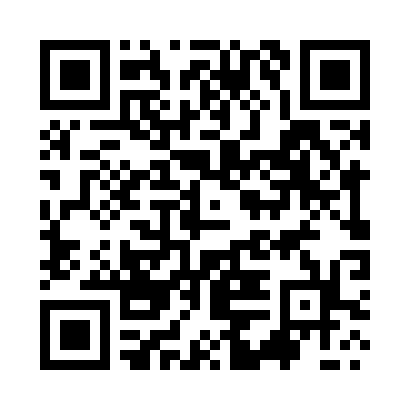 Prayer times for Dadu, PakistanMon 1 Apr 2024 - Tue 30 Apr 2024High Latitude Method: Angle Based RulePrayer Calculation Method: University of Islamic SciencesAsar Calculation Method: ShafiPrayer times provided by https://www.salahtimes.comDateDayFajrSunriseDhuhrAsrMaghribIsha1Mon4:596:1912:334:046:488:072Tue4:586:1812:334:046:488:083Wed4:576:1712:334:046:498:094Thu4:566:1612:324:046:498:095Fri4:546:1512:324:046:508:106Sat4:536:1312:324:046:508:117Sun4:526:1212:314:046:518:128Mon4:506:1112:314:046:518:129Tue4:496:1012:314:036:528:1310Wed4:486:0912:314:036:538:1411Thu4:476:0812:304:036:538:1412Fri4:456:0712:304:036:548:1513Sat4:446:0612:304:036:548:1614Sun4:436:0512:304:036:558:1715Mon4:426:0412:294:036:558:1716Tue4:406:0312:294:036:568:1817Wed4:396:0112:294:036:578:1918Thu4:386:0012:294:026:578:2019Fri4:375:5912:284:026:588:2120Sat4:365:5812:284:026:588:2121Sun4:345:5712:284:026:598:2222Mon4:335:5612:284:026:598:2323Tue4:325:5512:284:027:008:2424Wed4:315:5512:274:027:018:2525Thu4:305:5412:274:027:018:2526Fri4:285:5312:274:027:028:2627Sat4:275:5212:274:017:028:2728Sun4:265:5112:274:017:038:2829Mon4:255:5012:274:017:048:2930Tue4:245:4912:274:017:048:30